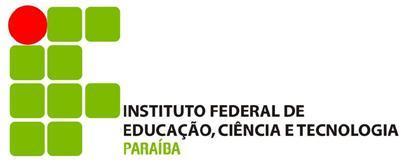 ANEXO III - Declaração do setor de Recursos HumanosDECLARAÇÃODeclaramos junto a PROEXT que ___________________________________________, CPF n.º__________________________, é funcionário do Instituto Federal e Educação, Ciência e Tecnologia da Paraíba - Campus ____________________, com contrato ou cooperação até a data de ____/____/________, enquadrado em uma das modalidades abaixo.João Pessoa, 14 de outubro de 2015.Atenciosamente,_________________________________________________NomeDiretor(a) de Gestão de Pessoas do IFPB ouCoordenação de Gestão de Pessoas do Campus XXXXXProfessor temporárioProfessor substitutoServidor em Cooperação Técnica